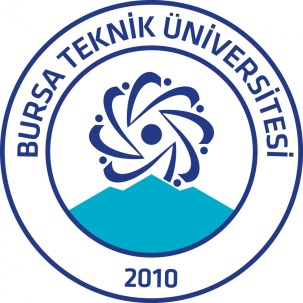 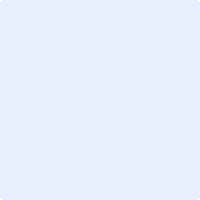 BTÜ-SEP SONUÇ RAPORUÖĞRENCİNİN										Adı Soyadı				:Numarası				:Bölümü					:E-posta adresi				:BTÜ-SEP akademik danışmanı	:BTÜ-SEP sektör danışmanı		: Çalışma dönemi			: -BTÜ-SEP Kurumunun:Adı					: Adresi					: İnternet sitesi				: Görev alınan birim			: ŞEKİLLER DİZİNİŞekil  3.1. Şekilde sunulan verileri ifade eden özet tanımlama ifadesi girilecek	4Şekil  3.2. Şekilde sunulan verileri ifade eden özet tanımlama ifadesi girilecek	4ÇİZELGELER DİZİNİÇizelge 1. Çizelgede sunulan verileri ifade eden özet tanımlama ifadesi girilecek	5GİRİŞBTÜ-SEP kapsamında edindiğiniz tecrübeler, mesleki bilgi birikimi ve kişisel gelişiminiz üzerinde kazanımlarınız ile alakalı objektif kişisel değerlendirmelerinizi ifade ediniz. Çalışma dönemindeki faaliyetlerinizi genel hatları ile ifade ederek bu faaliyetlerin kariyer planlamanız üzerindeki etkilerini değerlendiriniz. Program döneminde üzerinde çalıştığınız projelerin teknik özelliklerini ve bu kapsamda hazırladığınız raporun içeriğini kısaca özetleyiz.KURUM TANITIMIBTÜ-SEP kapsamında görev aldığınız kurumu tanıtınız. Firmanın temel faaliyet alanı, tarihçesi, organizasyon şeması, ürünleri, çalışan sayısı ve nitelikleri, insan kaynakları ve kariyer gelişimi stratejileri hakkında bilgiler veriniz. ANA BÖLÜMLERİN YAZILMASINA YENİ SAYFADAN BAŞLAYINIZ.Birim tanıtımıBTÜ-SEP kapsamında görev aldığınız birimi tanıtınız. Birimin genel olarak firmanın bütününe ne şekilde hizmet verdiğini, çalışan profilini, temel görev ve sorumlulukları, iş bölümün nasıl yapıldığı, çalışanların meslekleri ve bu meslekleri ne şekilde icra ettikleri ve/veya katkıda bulunduğunu, birimde yürütülen projeleri,  açıklayınız. ÇALIŞMALARBTÜ-SEP kapsamında dahil olduğunuz çalışmaları hedef-yöntem-sonuç ilişkileri kurarak detaylı şekilde açıklayınız. Aşağıdaki alt bölümlerde ifade edilen verilerin sağlanmasına gayret ediniz. Eğer birbirinden farklı birden fazla proje içerisinde yer aldıysanız, bunları birbirinden ayrı şekilde rapor ediniz. ANA BÖLÜMLERİN YAZILMASINA YENİ SAYFADAN BAŞLAYINIZ.Çalışmanın HedefiGörev aldığınız faaliyette ulaşılması istenen çıktıları açıklayınız. Bu kapsamda sizden beklenen katkıları veya görev tanımınızı detaylı şekilde açıklayınız. Ayrıca, faaliyetin yerine getirilmesinde eşgüdüm içerisinde bulunduğunuz ve/veya iş birliği yapmanız gerekmiş ise, bu ilişkilerin kapsamını detaylı şekilde ifade ediniz. Yöntem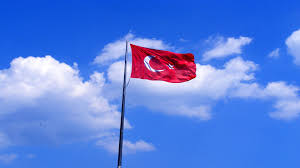 Şekil  3.1. Şekilde sunulan verileri ifade eden özet tanımlama ifadesi girilecekŞekil  3.2. Şekilde sunulan verileri ifade eden özet tanımlama ifadesi girilecekÇizelge 1. Çizelgede sunulan verileri ifade eden özet tanımlama ifadesi girilecekGörevinizi yerine getirirken kullandığınız verilerin elde edilmesinde başvurulan ölçüm sistemleri-teknolojileri, hesaplama/analiz/simülasyon araçları-teknolojileri ile üretim süreçleri hakkında bilgi veriniz. Bu teknolojilerin uygulanmasında izlenen yöntemleri kullanılan standartları detaylı şekilde açıklayınız. Sonuçlar	Görevinizden elde ettiğini sonuçları açıklayınız. Bu sonuçların hedefler ile ne ölçüde uyumlu olduğunu, eğer varsa tespit edilen uyumsuzlukların kök nedenlerini irdeleyiniz.ÇALIŞMA DÖNEMİNİN DEĞERLENDİRMESİEğer varsa, çalışma döneminde yapılan çalışmalardan üretilen yayınlar, katıldığınız teknik toplantılar, çalıştaylar, sempozyumlar, kongreler,  aldığınız seminer ve eğitimler ile alakalı bilgi veriniz. BTÜ-SEP programı ile elde edilen kazanımları değerlendiriniz. Birimde yürütülmekte olan faaliyetlerin daha verimli yapılabilmesi için önerileriniz varsa sebepleri ile birlikte belirtiniz. Gelecek dönemde firmada çalışmak ister misiniz? Cevabınızı sebepleri ile birlikte ifade ediniz.ANA BÖLÜMLERİN YAZILMASINA YENİ SAYFADAN BAŞLAYINIZ.KAYNAKLARMetin içinde [ ] köşeli parantez içinde numaralandırılır. Tezde ilk verilen kaynak [1] numara ile başlar ve veriliş sırasına göre numaralandırılır. Kaynaklara metin içerisinde aşağıdaki biçimlerde atıf yapılır.[1]		1 nolu kaynak, [1-3]	1 ve 3 arası (1, 2 ve 3 nolu ) kaynaklar,[1,3]	1 ve 3 nolu kaynaklar, [1,3,8]	1, 3 ve 8 nolu kaynaklar,[1,3-8]	1 ve 3 ile 8 nolu kaynaklar arasındaki kaynaklar.Kaynaklar listesi aşağıdaki kurallara göre oluşturulur:*Bildiriler:Ertas, M. & Bayhan, B. (2015). Konferans Bildirisi Başlığı, 2.Ulusal Deprem Konferansı, (ss.120-130). 	Hatay : M.K.Ü, Eylül 17-19. *Makaleler:Bayhan, B., Ertas, M., Saray, O., Can, O. T., Akay., A., E.,  (2016). Makale Başlığı, Dergi Adı,15 (1), 110-126.*Tezler: Bayhan, B. (2010). Tez Başlığı. (Doktora tezi). Bursa Teknik Üniversitesi, Fen Bilimleri Enstitüsü, Bursa.*StandartlarASTM standards on concrete. (2010). San Francisco, California: ASTM.*İnternet KaynağıBursa’nın Tarihi Eserleri. (t.y.). Erişim: 15 Mayıs 2011, http://www.bursa.gov.tr/tarihieserler.htm*KitaplarBayhan, B. (2018). Kitap Adı. San Francisco, CA.: Holden-Day.*RaporlarBayhan, B. ve Ertaş, M.. (2016). Raporun Başlığı (Rapor No. 395).  Ankara : Orman ve Köy İşleri Bakanlığı. *Yasa-yönetmelikYüksek Öğretim Kanunu. (1981). T. C. Resmi Gazete, 2547, XX Ay 1981. *Kişisel görüşmeMoehle, J. P:(2009). Kişisel görüşme. 15 Mayıs, Berkeley, CA, ABD. Kolon AKolon BKolon CKolon DSatır ASatır ASatır ASatır ASatır BSatır BSatır BSatır BSatır CSatır CSatır CSatır C[ 